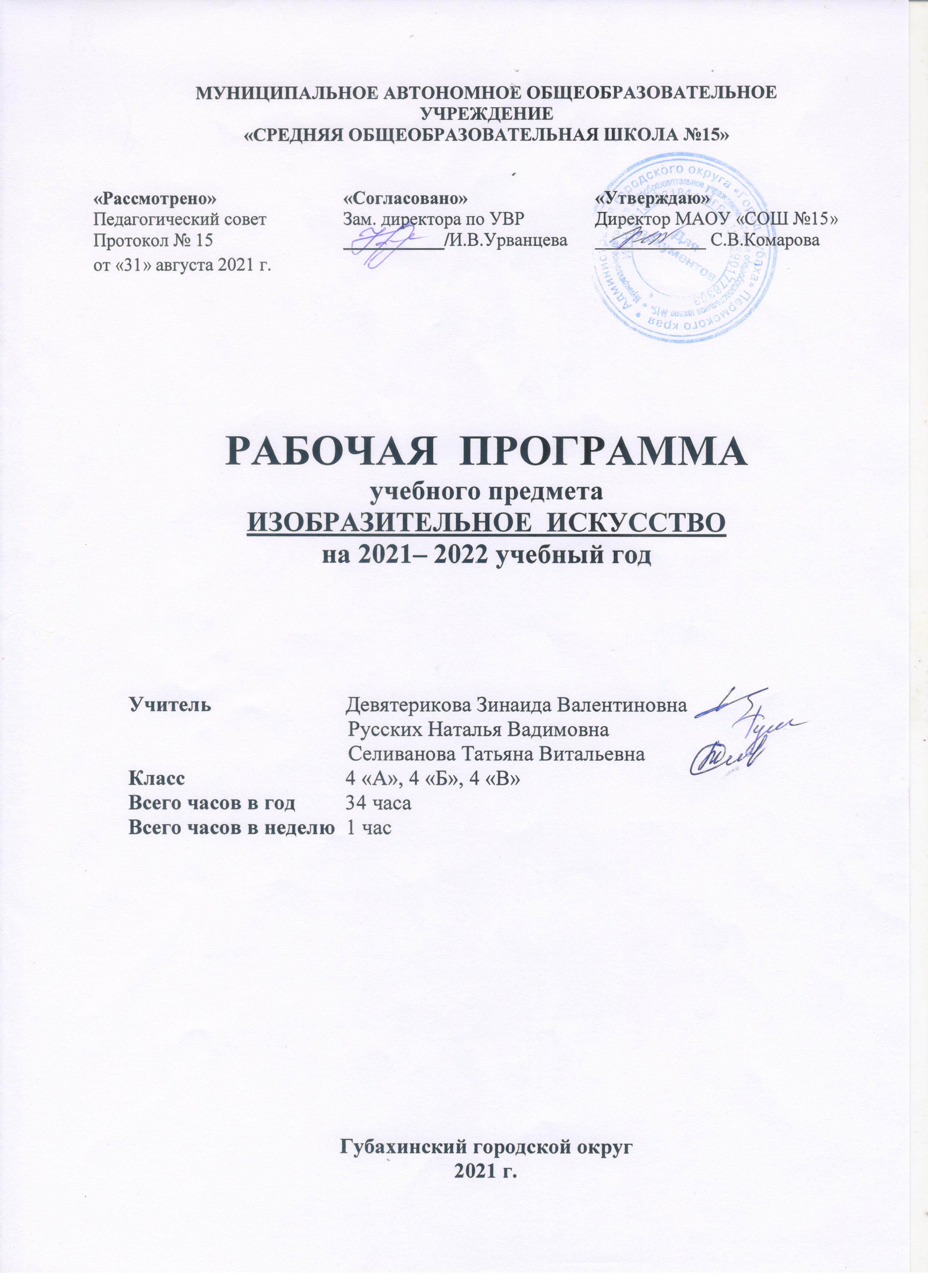 Пояснительная записка1.1 Роль и место дисциплины в образовательном процессеИзобразительное искусство в начальной школе является базовым предметом. По сравнению с остальными учебными предметами, развивающими рационально-логический тип мышления, изобразительное искусство направлено в основном на формирование эмоционально-образного, художественного типа мышления, что является условием становления интеллектуальной и духовной деятельности растущей личности. Рабочая программа по изобразительному искусству  составлена на основе следующих нормативных документов и методических рекомендаций: Закон Российской Федерации «Об образовании» (от 29.12.2012 № 273 - ФЗ).Федеральный государственный образовательный стандарт начального общего образования (утвержден приказом Минобрнауки России от 6 октября . № 373, зарегистрирован в Минюсте России 22 декабря ., регистрационный номер 17785).Приказ Министерства образования и науки России от 26.11.2010 № 1241 "О внесении изменений в федеральный государственный образовательный стандарт начального общего образования, утвержденный приказом Министерства образования и науки Российской Федерации от 6 октября . № 373".Приказ  Министерства образования и науки России от 22 сентября 2011 г. № 2357 "О внесении изменений в федеральный государственный образовательный стандарт начального общего образования, утверждённый приказом Министерства образования и науки Российской Федерации от 6 октября . № 373" (зарегистрирован в Минюсте России 12 декабря ., регистрационный номер 22540).Санитарно-эпидемиологические правила и нормативы СанПиН 2.4.2.2821-10 "Санитарно-эпидемиологические требования к условиям и организации обучения в общеобразовательных организациях" С изменениями и дополнениями от: 29 июня ., 25 декабря ., 24 ноября .Приказ № 766 от 23 декабря 2020 г. «О внесении изменений в федеральный перечень учебников, допущенных к использованию при реализации имеющих государственную аккредитацию образовательных программ начального общего, основного общего, среднего общего образования организациями, осуществляющими образовательную деятельность, утвержденный приказом Министерства просвещения Российской Федерации от 20 мая 2020 г. № 254» Основная образовательная программа начального общего образования МАОУ «СОШ №15».Учебный план МАОУ «СОШ № 15» для начальной школы на 2021/2022учебный год.Примерные программы по учебным предметам. ФГОС. Методическое пособие «Рабочая программа»,  созданная на основе авторской   программы  «Изобразительное искусство» Б.М. Неменского, В.Г. Горяева, Г.Е. Гуровой и др.Программа курса разработана на основе Федерального государственного образовательного стандарта начального общего образования, Концепции духовно-нравственного развития и воспитания личности гражданина России, планируемых результатов начального общего образования, Примерной общеобразовательной программы по предмету, авторской программы «Изобразительное искусство» Б. М. Неменского. 1.2 Педагогические особенности обучения в данном классе.Для познавательной деятельности младшего школьника характерна прежде всего эмоциональность восприятия. Книжка с картинками, наглядное пособие, шутка учителя — все вызывает у них немедленную реакцию. Младшие школьники находятся во власти яркого факта; образы, возникающие на основе описания во время рассказа учителя или чтения книжки, очень ярки.В младшем школьном возрасте закладываются основы таких социальных чувств, как любовь к Родине и национальная гордость, учащиеся восторженно относятся к героям-патриотам, к смелым и отважным людям, отражая свои переживания в играх, высказываниях.Младший школьник очень доверчив. Как правило, он безгранично верит учителю, который является для него непререкаемым авторитетом. Поэтому очень важно, чтобы учитель во всех отношениях был примером для детей.Чем наблюдательней ребёнок, чем он пытливее, тем убедительней будет его рисунок, даже при технической беспомощности автора. Рисуя, ребёнок не просто изображает другие предметы или явления, но и выражает посильными ему средствами своё отношение к изображаемому. Поэтому процесс рисования у ребёнка связан с оценкой того, что он изображает, и в этой оценке всегда большую роль играют чувства ребёнка, в том числе эстетические. Стремясь передать это отношение” ребёнок ищет средства выражения, овладевая карандашом и красками.Среди рисующих детей можно встретить два типа рисовальщиков: наблюдателя и мечтателя. Для творчества наблюдателя характерны образы и сюжеты, увиденные в жизни, для мечтателя — образы сказок, образы воображения. Одни рисуют машины, дома, события из своей жизни, другие — пальмы, жирафов, ледяные горы и северных оленей, космические полёты и сказочные сценки.Наряду с наглядными методами обучения изобразительной деятельности используются словесные методы и приемы (беседы, объяснение, вопросы, поощрения, совет, художественное слово). Физиологической основой единства словесных наглядных методов является учение И.П. Павлова о взаимосвязанной работе двух сигнальных систем. Одним из ведущих словесных методов обучения является беседа.Беседа на уроках по изобразительному искусству – это организованный педагогом разговор, во время которого учитель, пользуясь вопросами, пояснениями, уточнениями, способствует формированию у детей представлений об изображаемом предмете или явлении и способах его воссоздания в рисунке, лепке аппликации.Специфика метода беседы предусматривает максимальное стимулирование детской активности. Именно поэтому беседа нашла широкое распространение как метод развивающего общения изобразительной деятельности.Беседа используется обычно в первой части урока, когда стоит задача формирования изобразительного представления, и в конце урока, когда важно помочь увидеть свои работы, почувствовать их выразительность и достоинства, понять слабости. Методика беседы зависит от содержания, вида занятия, конкретных дидактических задач.В конце урока нужно помочь детям почувствовать выразительность образов, ими созданных. Обучение умению видеть, чувствовать выразительность рисунков, лепки – одна из важных задач, стоящих перед педагогом. При этом характер вопросов и замечаний взрослого должен обеспечить определенный эмоциональный отклик в душе детей.Пояснение – это словесный способ воздействия на сознание детей, помогающий им понять и усвоить, что и как они должны делать во время урока и что должны получить в результате. Пояснение делается в простой, доступной форме одновременно всему классу или отдельным детям. Пояснение часто сочетается с наблюдением, показом способов и приемов выполнения работы.Совет – используют в тех случаях, когда ребенок затрудняется в создании изображения. Но не следует спешить с советом. Дети с замедленным темпом работы и способные по данному вопросу найти решение, часто не нуждаются в советах. В данных случаях совет не способствует росту самостоятельности и активности детей.Напоминание в виде кратких указаний – важный методический прием обучения. Обычно его используют перед началом процесса изображения. Чаще всего речь идет о последовательности работы. Данные прием помогает детям вовремя начать рисунок , спланировать и организовать деятельность.Поощрение – методический прием, который следует чаще применять в работе с детьми. Данный прием вселяет в детей уверенность, вызывает у них желание выполнять работу хорошо, ощущение успеха. Ощущение успеха побуждает к деятельности, поддерживает активность детей. Разумеется, чем старше дети, тем более объективно обоснованным должно быть переживание успеха.Художественное слово широко применяется на занятиях изобразительной деятельностью. Художественное слово вызывает интерес к теме, содержанию изображения, помогает привлечь внимание к детским работам. Неназойливое использование художественного слова в процессе занятия создает эмоциональный настрой, оживляет образ.Словесные методы и приемы обучения в процессе руководства изобразительной деятельностью неотделимы от наглядных и игровых.1.3 Цели и задачи программы:           Цели и    задачи курса Изучение Изобразительного искусства в 4 классе направлено на достижение следующих целей:формирование художественной культуры учащихся как неотъемлемой части культуры духовной т.е. культуры миро отношений, выработанных поколениями;развитие общих художественных способностей обучающихся, а также образного и ассоциативного и пространственного мышления, фантазии и творческого воображения, эмоционально - ценностного отношения к явлениям жизни и искусства; Для достижения поставленных целей необходимо решение следующих задач:воспитывать интерес, важнейшие личностные качеств, творческие и культур строительные способности эмоционально-ценностного отношения и любви к изобразительному искусству, художественный вкус, нравственные и эстетические чувства любви к ближнему, к своему народу, к Родине;воспитывать нравственно-эстетическую отзывчивость на прекрасное и безобразное в жизни и в искусстве;развивать интерес к основам разных видов визуально - пространственных искусств: живописи, графики, скульптуры, дизайна, народного декоративно-прикладного искусства, внутреннему миру человека, умение соотносить свои переживания и ценностные отношения с переживаниями других людей;накапливать тезаурус – багаж художественных впечатлений, интонационно- образного словаря, первоначальных знаний изобразительного искусства и о изобразительном искусстве, творческих способностей в различных видах деятельности;совершенствовать эмоционально-образное восприятие произведений искусства и окружающего мира;развивать способности видеть проявление художественной культуры в реальной жизни (музеи, архитектура, дизайн, скульптура и др.);формировать навыки работы с различными художественными материалами.1.4 Общая характеристика учебного предметаИзобразительное искусство как учебный предмет опирается на такие учебные предметы начальной школы как: литературное чтение, русский язык, музыка, труд, природоведение, что позволяет почувствовать практическую направленность уроков изобразительного искусства, их связь с жизнью.1.5 Планируемые результаты освоения учебного предметаБудут сформированы основы художественной культуры: представления о          специфике искусства, потребность в художественном   творчестве и в общении с искусством.Начнут развиваться образное мышление, наблюдательность и воображение, творческие способности, эстетические чувства, формироваться основы анализа произведения искусства.Сформируются основы духовно-нравственных ценностей личности, будет проявляться эмоционально-ценностное отношение к миру, художественный вкус.Появится способность к реализации творческого потенциала в духовной, художественно-продуктивной деятельности, разовьется трудолюбие, открытость миру, диалогичность.Установится осознанное уважение и принятие традиций, форм культурно-исторической, социальной и духовной жизни родного края, наполнятся конкретным содержание понятия «Отечество», «родная земля», «моя семья и род», «мой дом», разовьется принятие культуры и духовных традиций многонационального народа Российской Федерации, зародится социально ориентированный взгляд на мир.Будут заложены основы российской гражданской идентичности, чувства гордости за свою Родину, появится осознание своей этнической и национальной принадлежности, ответственности за общее благополучие.Обучающиеся:овладеют умениями и навыками восприятия произведений искусства; смогут понимать образную природу искусства; давать эстетическую оценку явлениям окружающего мира;получат навыки сотрудничества со взрослыми и сверстниками, научатся вести диалог, участвовать в обсуждении значимых явлений жизни и искусства;научатся различать виды и жанры искусства, смогут называть ведущие художественные музеи России (и своего региона);будут использовать выразительные средства для воплощения собственного художественно-творческого замысла; смогут выполнять простые рисунки и орнаментальные композиции, используя язык компьютерной графики в программе Paint.Личностные, метапредметные и предметные результатыВ результате изучения курса «Изобразительное искусство» в начальной школе должны быть достигнуты определенные результаты.Личностные результаты отражаются в индивидуальных качественных свойствах учащихся, которые они должны приобрести в процессе освоения учебного предмета по программе «Изобразительное искусство»:чувство гордости за культуру и искусство Родины, своего народа;уважительное отношение к культуре и искусству других народов нашей страны и мира в целом;понимание особой роли культуры и искусства в жизни общества и каждого отдельного человека;сформированность эстетических чувств, художественно-творческого мышления, наблюдательности и фантазии;сформированность эстетических потребностей (потребностей в общении с искусством, природой, потребностей в творческом отношении к окружающему миру, потребностей в самостоятельной практической творческой деятельности), ценностей и чувств;развитие этических чувств, доброжелательности и эмоционально-нравственной отзывчивости, понимания и сопереживания чувствам других людей;овладение навыками коллективной деятельности в процессе совместной творческой работы в команде одноклассников под руководством учителя;умение сотрудничать с товарищами в процессе совместной деятельности, соотносить свою часть работы с общим замыслом;умение обсуждать и анализировать собственную художественную деятельность и работу одноклассников с позиций творческих задач данной темы, с точки зрения содержания и средств его выражения.Метапредметные результаты характеризуют уровень, сформированный универсальных способностей учащихся, проявляющихся в познавательной и практической творческой деятельности:освоение способов решения проблем творческого и поискового характера;овладение умением творческого видения с позиций художника, т. е. умением сравнивать, анализировать, выделять главное, обобщать;формирование умения понимать причины успеха/неуспеха учебной деятельности и способности конструктивно действовать даже в ситуациях неуспеха;освоение начальных форм познавательной и личностной рефлексии;овладение логическими действиями сравнения, анализа, синтеза, обобщения, классификации по родовидовым признакам;овладение умением вести диалог, распределять функции и роли в процессе выполнения коллективной творческой работы;использование средств информационных технологий для решения различных учебно-творческих задач в процессе поиска дополнительного изобразительного материала, выполнение творческих проектов, отдельных упражнений по живописи, графике, моделированию и т.д.;умение планировать и грамотно осуществлять учебные действия в соответствии с поставленной задачей, находить варианты решения различных художественно-творческих задач;умение рационально строить самостоятельную творческую деятельность, умение организовать место занятий;осознанное стремление к освоению новых знаний и умений, к достижению более высоких и оригинальных творческих результатов.Предметные результаты характеризуют опыт обучающихся в художественно-творческой деятельности, который приобретается закрепляется в процессе освоения учебного предмета:Обучающиеся научатся:узнают о роли изобразительного искусства в жизни человека, его роли в духовно-нравственном развитии человека;узнают основы художественной культуры, в том числе на материале художественной культуры родного края, эстетическому отношению к миру; пониманию красоты как ценности, потребности в художественном творчестве и в общении с искусством;овладеют практическими умениями и навыками в восприятии, анализе и оценке произведений искусства;овладеют элементарными практическими умениями и навыками в различных видах художественной деятельности (рисунке, живописи, скульптуре, художественном конструировании), а также в специфических формах художественной деятельности, базирующихся на ИКТ (цифровая фотография, видеозапись, элементы мультипликации и пр.);узнают виды художественной деятельности: изобразительной (живопись, графика, скульптура), конструктивной (дизайн и архитектура), декоративной (народные и прикладные виды искусства);узнают основные видов и жанров пространственно-визуальных искусств;пониманию образной природы искусства;эстетической оценке явлений природы, событий окружающего мира;применению художественных умений, знаний и представлений в процессе выполнения художественно-творческих работ; узнавать, воспринимать, описывать и эмоционально оценивать несколько великих произведений русского и мирового искусства; обсуждать и анализировать произведения искусства, выражая суждения о содержании, сюжетах и выразительных средствах;узнают названия ведущих художественных музеев России и художественных музеев своего региона; видеть проявления визуально-пространственных искусств в окружающей жизни: в доме, на улице, в театре, на празднике; использовать в художественно-творческой деятельности различные художественные материалы и художественные техники;Обучающиеся получат возможность научиться: передавать в художественно-творческой деятельности характер, эмоциональные состояния и свое отношение к природе, человеку, обществу; компоновать на плоскости листа и в объеме задуманный художественный образ; применять в художественно-творческой деятельности основы цветоведения, основы графической грамоты;  моделированию из бумаги, лепки из пластилина, изображению средствами аппликации и коллажа; характеризовать и эстетически оценивать разнообразие и красоту природы различных регионов нашей страны; рассуждать о многообразии представлений о красоте у народов мира, способности человека в самых разных природных условиях создавать свою самобытную художественную культуру;изображать в творческих работах особенностей художественной культуры разных (знакомых по урокам) народов, передаче особенностей понимания ими красоты природы, человека, народных традиций; эстетически, эмоционально воспринимать красоту городов, сохранивших исторический облик, — свидетелей нашей истории; приводить примеры произведений искусства, выражающих красоту мудрости и богатой духовной жизни, красоту внутреннего мира человека.Формирование ИКТ-компетентности обучающихсяОбучающийся научится:осуществлять информационное подключение к локальной сети и глобальной сети Интернет;входить в информационную среду образовательного учреждения, в том числе через Интернет, размещать в информационной среде различные информационные объекты;Коммуникация и социальное взаимодействиеОбучающийся научится:использовать возможности электронной почты для информационного обмена;осуществлять образовательное взаимодействие в информационном пространстве образовательного учреждения (получение и выполнение заданий, получение комментариев, совершенствование своей работы, формирование портфолио);соблюдать нормы информационной культуры, этики и права; с уважением относиться к частной информации и информационным правам других людей.Поиск и организация хранения информацииОбучающийся научится:использовать различные приёмы поиска информации в Интернете, поисковые сервисы, строить запросы для поиска информации и анализировать результаты поиска;использовать приёмы поиска информации на персональном компьютере, в информационной среде учреждения и в образовательном пространстве;использовать различные библиотечные, в том числе электронные, каталоги для поиска необходимых книг;искать информацию в различных базах данных, создавать и заполнять базы данных, в частности использовать различные определители;Основы учебно-исследовательской и проектной деятельностиОбучающийся получит возможность научиться:самостоятельно задумывать, планировать и выполнять учебное исследование, учебный и социальный, творческий проект;использовать догадку, озарение, интуицию;целенаправленно и осознанно развивать свои коммуникативные способности, осваивать новые языковые средства;осознавать свою ответственность за достоверность полученных знаний, за качество выполненного проекта.1.6 Формы организации учебного процесса:Организация учебно-воспитательного процесса основана на технологии личностно-ориентированного подхода, в соответствии с чем выбираются форма и структура учебного занятия:•	индивидуальные;•	групповые;•	индивидуально-групповые;•	фронтальные;•	практические работы.1.7 Ценностные ориентиры содержания учебного предметаПриоритетная цель художественного образования в школе — духовно-нравственное развитие ребенка.Культуросозидающая роль программы состоит в воспитании гражданственности и патриотизма: ребенок постигает искусство своей Родины, а потом знакомиться с искусством других народов.В основу программы положен принцип «от родного порога в мир общечеловеческой культуры». Природа и жизнь являются базисом формируемого мироотношения.Связи искусства с жизнью человека, роль искусства в повседневном его бытии, в жизни общества, значение искусства в развитии каждого ребенка — главный смысловой стержень курса.Программа построена так, чтобы дать школьникам ясные представления о системе взаимодействия искусства с жизнью. Предусматривается широкое привлечение жизненного опыта детей, примеров из окружающей действительности. Работа на основе наблюдения и эстетического переживания окружающей реальности является важным условием освоения детьми программного материала. Стремление к выражению своего отношения к действительности должно служить источником развития образного мышления.Одна из главных задач курса — развитие у ребенка интереса к внутреннему миру человека, способности углубления в себя, осознания своих внутренних переживаний. Это является залогом развития способности сопереживания.Любая тема по искусству должна быть не просто изучена, а прожита в деятельностной форме, в форме личного творческого опыта. Для этого необходимо освоение художественно-образного языка, средств художественной выразительности. Развитая способность к эмоциональному уподоблению — основа эстетической отзывчивости. На этой основе происходит развитие чувств, освоение художественного опыта поколений и эмоционально-ценностных критериев жизни.1.8 Описание места учебного предмета в учебном планеВ федеральном базисном учебном плане на изучение изобразительного искусства в 4 классе отводится по 1 ч в неделю, всего 34 ч.2. Учебно-тематический план3. Содержание учебного предмета        Многообразие художественных культур народов Земли и единство представлений народов о духовной красоте человека.       Разнообразие культур – богатство культуры человечества. Цельность каждой культуры – важнейший элемент содержания в 4-м классе.       Приобщение к истокам культуры своего народа и других народов Земли, ощущение себя участниками развития человечества. Приобщение к истокам родной культуры, обретение опыта эстетического переживания народных традиций, понимание их содержания и связей с современной жизнью, собственной жизнью. Это глубокое основание для воспитания патриотизма, самоуважения, осознанного отношения к историческому прошлому и в то же время интереса и уважения к иным культурам. Практическая творческая работа (индивидуальная и коллективная).Истоки родного искусства (8ч.) Знакомство с истоками родного искусства – это знакомство со своей Родиной. В постройках, предметах быта, в том, как люди одеваются и украшают одежду, раскрывается их представление о мире, красоте человека. Роль природных условий в характере традиционной культуры народа. Гармония жилья с природой. Природные материалы и их эстетика. Польза и красота в традиционных постройках. Дерево как традиционный материал. Деревня – деревянный мир. Изображение традиционной сельской жизни в произведениях русских художников. Эстетика труда и празднества.Древние города нашей земли (7ч.) Красота и неповторимость архитектурных ансамблей Древней Руси. Конструктивные особенности русского города-крепости. Крепостные стены и башни как архитектурные постройки. Древнерусский каменный храм. Конструкция и художественный образ, символика архитектуры православного храма. Общий характер и архитектурное своеобразие древних русских городов (Новгород, Псков, Владимир, Суздаль, Ростов и др.). Памятники древнего зодчества Москвы. Особенности архитектуры храма и городской усадьбы. Соответствие одежды человека и окружающей его предметной среды. Конструктивное и композиционное мышление, чувство пропорций, соотношения частей при формировании образа.Каждый народ – художник (11 ч.) Представление о богатстве и многообразии художественных культур мира. Отношения человека и природы и их выражение в духовной ценности традиционной культуры народа, в особой манере понимать явления жизни. Природные материалы и их роль в характере национальных построек и предметов традиционного быта. Выражение в предметном мире, костюме, укладе жизни представлений о красоте и устройстве мира. Художественная культура — это пространственно-предметный мир, в котором выражается душа народа. Формирование эстетического отношения к иным художественным культурам. Формирование понимания единства культуры человечества и способности искусства объединять разные народы, способствовать взаимопониманию.Искусство объединяет народы (8ч.) От представлений о великом многообразии культур мира – к представлению о едином для всех народов понимании красоты и безобразия, коренных явлений жизни. Вечные темы в искусстве: материнство, уважение к старшим, защита Отечества, способность сопереживать людям, способность утверждать добро. Изобразительное искусство выражает глубокие чувства и переживания людей, духовную жизнь человека. Искусство передает опыт чувств и переживаний от поколения к поколению. Восприятие произведений искусства – творчество зрителя, влияющее на его внутренний мир и представления о жизни.4. Учебно-методическое обеспечение программыХудожественно-эстетическое развитие учащегося рассматривается как важное условие социализации личности, как способ его вхождения в мир человеческой культуры и в то же время как способ самопознания и самоидентификации. Художественное развитие осуществляется в практической, деятельностной форме в процессе художественного творчества каждого ребенка. Цели художественного образования состоят в развитии эмоционально-нравственного потенциала ребенка, его души средствами приобщения к художественной культуре как форме духовно-нравственного поиска человечества. Содержание программы учитывает возрастание роли визуального образа как средства познания и коммуникации в современных условиях.Систематизирующим методом является выделение трех основных видов художественной деятельности для визуальных пространственных искусств:— изобразительная художественная деятельность;— декоративная художественная деятельность— конструктивная художественная деятельность.Три способа художественного освоения действительности — изобразительный, декоративный и конструктивный — в начальной школе выступают для детей в качестве хорошо им понятных, интересных и доступных видов художественной деятельности: изображение, украшение, постройка. Постоянное практическое участие школьников в этих трех видах деятельности позволяет систематически приобщать их к миру искусства.При выделении видов художественной деятельности очень важной является задача показать разницу их социальных функций: изображение - это художественное познание мира, выражение своего к нему отношения, эстетического переживания его; конструктивная деятельность - это создание предметно-пространственной среды; декоративная деятельность - это способ организации общения людей, имеющий коммуникативные функции в жизни общества.Предмет «Изобразительное искусство» предполагает сотворчество учителя и ученика; диалогичность; четкость поставленных задач и вариативность их решения; освоение традиций художественной культуры и импровизационный поиск личностно значимых смыслов.Основные виды учебной деятельности - практическая художественно-творческая деятельность ученика и восприятие красоты окружающего мира, произведений искусства.Практическая художественно-творческая деятельность (ребенок выступает в роли художника) и деятельность по восприятию искусства (ребенок выступает в роли зрителя, осваивая опыт художественной культуры ) имеют творческий характер. Учащиеся осваивают различные художественные материалы (гуашь и акварель, карандаши, мелки, уголь, пастель, пластилин, глина, различные виды бумаги, ткани, природные материалы), инструменты (кисти, стеки, ножницы и т. д.), а также художественные техники (аппликация, коллаж, монотипия, лепка, бумажная пластика и др.).Одна из задач - постоянная смена художественных материалов, овладение их выразительными возможностями. Многообразие видов деятельности стимулирует интерес учеников к предмету, изучению искусства и является необходимым условием формирования личности каждого.Восприятие произведений искусства предполагает развитие специальных навыков, развитие чувств, а также овладение образным языком искусства. Только в единстве восприятия произведений искусства и собственной творческой практической работы происходит формирование образного художественного мышления детей.Программа построена так, чтобы дать школьникам ясные представления о системе взаимодействия искусства с жизнью. Предусматривается широкое привлечение жизненного опыта детей, примеров из окружающей действительности. Работа на основе наблюдения и эстетического переживания окружающей реальности является важным условием освоения детьми программного материала. Стремление к выражению своего отношения к действительности должно служить источником развития образного мышления.Развитие художественно-образного мышления учащихся строится на единстве двух его основ: развитие наблюдательности, т. е. умения вглядываться в явления жизни, и развитие фантазии, т. е. способности на основе развитой наблюдательности строить художественный образ, выражая свое отношение к реальности.Программа «Изобразительное искусство» предусматривает чередование уроков индивидуального практического творчества учащихся и уроков коллективной творческой деятельности.Художественные знания, умения и навыки являются основным средством приобщения к художественной культуре. Средства художественной выразительности - форма, пропорции, пространство, светотональность, цвет, линия, объем, фактура материала, ритм, композиция - осваиваются учащимися на всем протяжении обучения.На уроках вводится игровая драматургия по изучаемой теме, прослеживаются связи с музыкой, литературой, историей, трудом.Систематическое освоение художественного наследия помогает осознавать искусство как духовную летопись человечества, как выражение отношения человека к природе, обществу, поиску истины. На протяжении всего курса обучения школьники знакомятся с выдающимися произведениями архитектуры. скульптуры , живописи, графики, декоративно-прикладного искусства, изучают классическое и народное искусство разных стран и эпох. Огромное значение имеет познание художественной культуры своего народа.Обсуждение детских работ с точки зрения их содержания, выразительности, оригинальности активизирует внимание детей, формирует опыт творческого общения.Периодическая организация выставок дает детям возможность заново увидеть и оценить свои работы, ощутить радости успеха. Выполненные на уроках работы учащихся могут быть использованы как подарки для родных и друзей, могут применяться в оформлении школы.Формированию предметных и метапредметных результатов обучения (УУД) на уроках способствуют образовательные технологии:Технология учебного проектированияТехнология личностно ориентированного обученияТехнология развивающего обученияТехнология проблемного обученияТехнология сааморазвития личностиИгровые технологииТехнологии групповой деятельностиИнформационные образовательные технологииМетоды обучения:объяснительно-иллюстративный, или информационно-рецептивный: рассказ, лекция, объяснение, демонстрация картин, кино- и диафильмов и т.д.;репродуктивный: воспроизведение действий по применению знаний на практике;проблемное изложение изучаемого материала;частично-поисковый, или эвристический метод;исследовательский метод, когда учащимся дается познавательная задача, которую они решают самостоятельно, подбирая для этого необходимые методы и пользуясь помощью учителя.5. Формы контроля уровня достижений обучающихся и критерии оценкиОценка знаний, умений и уровня развития учащихся осуществляется по пятибалльной системе с помощью тестирования, перечня теоретических вопросов, практических работ и заданий в течение года.Формы контроля:ВикториныКроссвордыОтчетные выставки творческих (индивидуальных и коллективных) работТестированиеКритерии оценки устных индивидуальных и фронтальных ответовактивность участия;развернутость ответов, образность, аргументированность;самостоятельность;оригинальность суждений;Критерии оценки творческой работы:решение композиция: как организована плоскость листа, как согласованы между собой все компоненты изображения, как выдержана общая идея и содержание;характер формы предметов: степень сходства  изображения с предметами реальной действительности или умение подметить и передать в изображении наиболее характерное;качество конструктивного построения: как выражена конструктивная основа формы, как связаны детали предмета между собой и с общей формой;владение техникой: как ученик пользуется карандашом, кистью, как использует штрих, мазок в построении изображения, какова выразительность линии, штриха, мазка;общее впечатление от работы.Нормы оценокОценка "5" учащийся  полностью справляется с поставленной целью урока;правильно излагает изученный материал и умеет применить полученные  знания на практике;верно решает композицию рисунка, т.е. гармонично согласовывает между  собой все компоненты изображения;умеет подметить и передать в изображении наиболее характерное.Оценка "4" учащийся полностью овладел программным материалом, но при изложении его допускает неточности второстепенного характера;гармонично согласовывает между собой все компоненты изображения;умеет подметить, но не совсем точно передаёт в изображении наиболее
характерное.Оценка "3"учащийся слабо справляется с поставленной целью урока;допускает неточность в изложении изученного материала.Оценка "2" учащийся не справляется с поставленной целью урока.6. Материально-техническое обеспечение образовательного процессаСпецифическое сопровождение (оборудование):репродукции картин в соответствии с тематикой и видами работы;портреты художников; таблицы по цветоведению, перспективе, построению орнамента;таблицы по стилям архитектуры, одежды, предметов быта;схемы рисования предметов, растений, животных человека;открытки и календари с репродукциями;таблицы по ДПИ;стелажи (полки) для хранения;демонстрационные и постановочные материалы;разнообразные художественные материалы.Электронно-программное обеспечение:электронные библиотеки по искусству;презентации к урокам на дисках и флеш.носителях;DVD – фильмы по ИЗО;записи классической и народной музыки.Технические средства обучения:-мультимедийный проектор,-ноутбук с художественными программами,-интерактивная доска;-музыкальный центр;-магнитная доска.7. Информационное обеспечение7.1 Литература, использованная при подготовке программыКонцепция и программы для начальных классов «Школа России», ч. 2, - М.:«Просвещение», 2008 г.Федотова И.В. «Изобразительное искусство 3 класс: поурочные планы по учебнику Л.А. Неменской». - Волгоград, «Учитель», 2013 г.7.2 Литература, рекомендованная для обучающихсяИзобразительное искусство: Искусство вокруг нас: учеб. для 3 кл. нач. шк. /[ Н. А. Горяева, Л. А. Неменская, А. С. Питерских и др.]; под ред. Б. М.Неменского. – 8-е изд. - М: Просвещение, 2013.7.3 Интернет-ресурсыhttp://www.proshkolu.ruhttp://pedsovet.orghttp://www.k-yroky.ru/load/73-1-0-5219http://www.deti-66.ru/forteachers/educstudio/presentation/918.html№ п/пРазделы, темыКол-ство часовИз нихИз них№ п/пРазделы, темыКол-ство часовКонтрольные \ итоговые работыПрактические работыи т.д.1Истоки родного искусства8182Древние города нашей земли7173Каждый народ художник111114Искусство объединяет818Итого34434